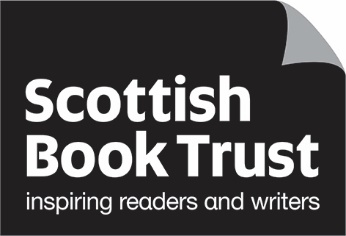 Comhaltachd Ignite 2022Urras Leabhraichean na h-Alba ann an co-bhonn le Comhairle nan Leabhraichean  Ceann-ama: meadhan-latha, Diciadain 26 an t-Sultain 2021 Tha am foirm tagraidh seo ri fhaotainn ann an cruthan eile. Ma tha cuideachadh a dhìth ort ann an lìonadh an iarrtais no ma tha feumalachdan eile agad, feuch gun cuir thu fios thugainn airson comhairle fhaotainn. A thaobh cheistean sam bith, cuir post-d gu applications@scottishbooktrust.com.Tha Comhaltachd Ignite fosgailte do thagraichean a tha a’ coileanadh slatan-tomhais ar stòr-dàta Litreachais Beò. Chan fheum thu a bhith san stòr-dàta airson tagradh a chur a-steach.  Fiosrachadh a tha a dhìth san fhoirm tagraidh:  Fiosrachadh pearsanta.Aithris air eòlas buntainneach agus eachdraidh foillseachaidh. Na h-earrannan ‘Mu do phròiseact’ air an lìonadh.Sampall den sgrìobhadh agad. Faodaidh an sampall sgrìobhaidh agad a bhith bho phìos obrach foillsichte a-cheana, obair a tha a’ dol air adhart, no cothlamadh de na dhà. Faodaidh seo a bhith a’ gabhail a-steach sgeulachdan goirid, dàin no às-earrann bho phìos obrach nas fhaide. (Cuibhreachadh faid: 3,500 facal, mu 10 duilleagan de bhàrdachd, mu 15 duilleagan de sgriobt).Ma tha an sampall agad mar às-earrann bho phìos obrach nas fhaide, feuch gun cuir thu geàrr-iomradh còmhla ris. Bu chòir dhaibhsan a tha a’ cur a-steach bàrdachd aithris ghoirid mun phròiseact aca a chur na lùib. (Cuibhreachadh fhacail: 500 facal.)Cur a-steach do thagradh:
Na cuir ceanglaichean-lìn no ceanglaichean gu làraichean-lìn san tagradh agad, mas e do thoil e.Thoir an aire nach bi e comasach dhut fòrmatadh a chur an sàs san tagradh agad, a’ gabhail a-steach clò dubh, clò eadailteach agus fo-loidhneadh teacsa. Airson ceistean sam bith, cuir post-d gu: applications@scottishbooktrust.com.FIOSRACHADH PEARSANTAEÒLAS SGRÌOBHAIDH AGUS EACHDRAIDH-FOILLSEACHAIDHMun phròiseact agadAn sampall sgrìobhaidh agadCuir do shampall sgrìobhadh ann gu h-ìosal (copy and paste, ma thogras tu). Faodaidh an sampall sgrìobhaidh agad a bhith bho phìos obrach foillsichte roimhe, obair leantainneach no measgachadh de na dhà. Bu mhath leis a’ phannal às-earrann fhaicinn bhon phròiseact air a bheil thu airson obrachadh, ach tha sinn a’ tuigsinn nach gabh seo dèanamh an-còmhnaidh agus mar sin gabhar ri sampaill eile. Ma bhios ceistean sònraichte sam bith agad mud shampall sgrìobhaidh, feuch gum bruidhinn thu rinn.Cuibhreachadh fhacail: 3,500 facal de rosg, no mu 10 duilleagan de bhàrdachd, no mu 15 duilleagan de sgriobt.Ma tha an sampall agad mar às-earrann bho obair nas fhaide, feuch gun cuir thu geàrr-iomradh na lùib. Bu chòir dhaibhsan a tha a’ cur a-steach bàrdachd aithris ghoirid mun phròiseact san amharc a chur còmhla ris. (Cuibhreachadh fhacail: 500 facal)   Chan eil an geàrr-iomradh agad a’ cunntadh mar phàirt de dh’àireamh fhacail iomlan do shampaill. Fios eile:Le bhith a’ cur a-steach an tagraidh, tha thu a’ daingneachadh: gu bheil thu air ar slatan-tomhais a leughadh agus gu bheil thu airidh air tagradh don chothrom seo;gu bheil thu a’ tuigsinn ma gheibh thu àite air a’ chomhaltachd agus gun lorgar thu neo-airidh, thèid iarraidh ort tarraing às a’ phrògram. Ma tha ceistean sam bith agad mu do shuidheachadh sònraichte fhèin, feuch gun dean thu conaltradh rinn.Tha Urras Leabhraichean na h-Alba a’ stèidheachadh stiùireadh thagraidhean gus a dhèanamh cinnteach gu bheil tagraidhean uile air am breithneachadh gu cothromach. Cha tèid beachdachadh air tagraidhean nach eil a’ coileanadh an stiùiridh. Cur a-steach do thagradhCuir do thagradh a-steach air post-d gu applications@scottishbooktrust.com le ‘Comhaltachd Ignite 2022: D’ ainm’ san loidhne cuspair. Ceann-ama:  meadhan-latha, Diciadain 29 an t-Sultain 2021. Cha tèid beachdachadh air tagraidhean a gheibhear às dèidh a’ chinn-ama.  Ciad ainm(ean)Dara ainmCòd-puistTha seo airson daingneachadh gu bheil thu stèidhichte ann an Alba.Prìomh àireamh fònÀireamh fòn eilePost-d(Tha feum againn air an seo airson fios a chur thugad mu thoradh an tagraidh agad.) A bheil thu a’ tagradh mar ùghdar fèin-fhoillsichte?  Ma tha, daingnich gu bheil thu a’ coileanadh nan slatan-tomhais airidheachd.  Tha/Chan eilCiamar a fhuair thu a-mach mu Comhaltachd Ignite 2022?Ùidh agad ann am molaidhean, comhairle, duaisean is farpaisean mìosail Urras Leabhraichean na h-Alba?Fo-sgrìobh don litir-naidheachd againn: https://bit.ly/2u3UGAJThoir seachad geàrr-iomradh air bàrr-phuingean an eachdraidh-foillseachaidh agad, an obair as ùire agad agus nì sam bith a tha thu a’ faireachdainn gu h-àraid buntainneach don tagradh seo. (Cuibhreachadh fhacail: 500 facal) Innis dhuinn carson a tha thu a’ tagradh airson Comhaltachd Ignite agus mar a bhiodh e na bhuannachd don dreuchd sgrìobhaidh agad (Cuibhreachadh fhacail: 200 facal).  Thoir iomradh goirid air a’ phròiseact air am bu mhath leat obrachadh.  Cuideachd, comharraich prìomh raointean sam bu mhath leat taic led leasachadh mar sgrìobhadair. Dh’fhaodadh seo a bhith a’ gabhail a-steach meantoradh, margaideachd agus PR, trèanadh sna meadhanan sòisealta, taic rannsachaidh, trèanadh coileanaidh no eile. (Cuibhreachadh fhacail: 500 facal). 